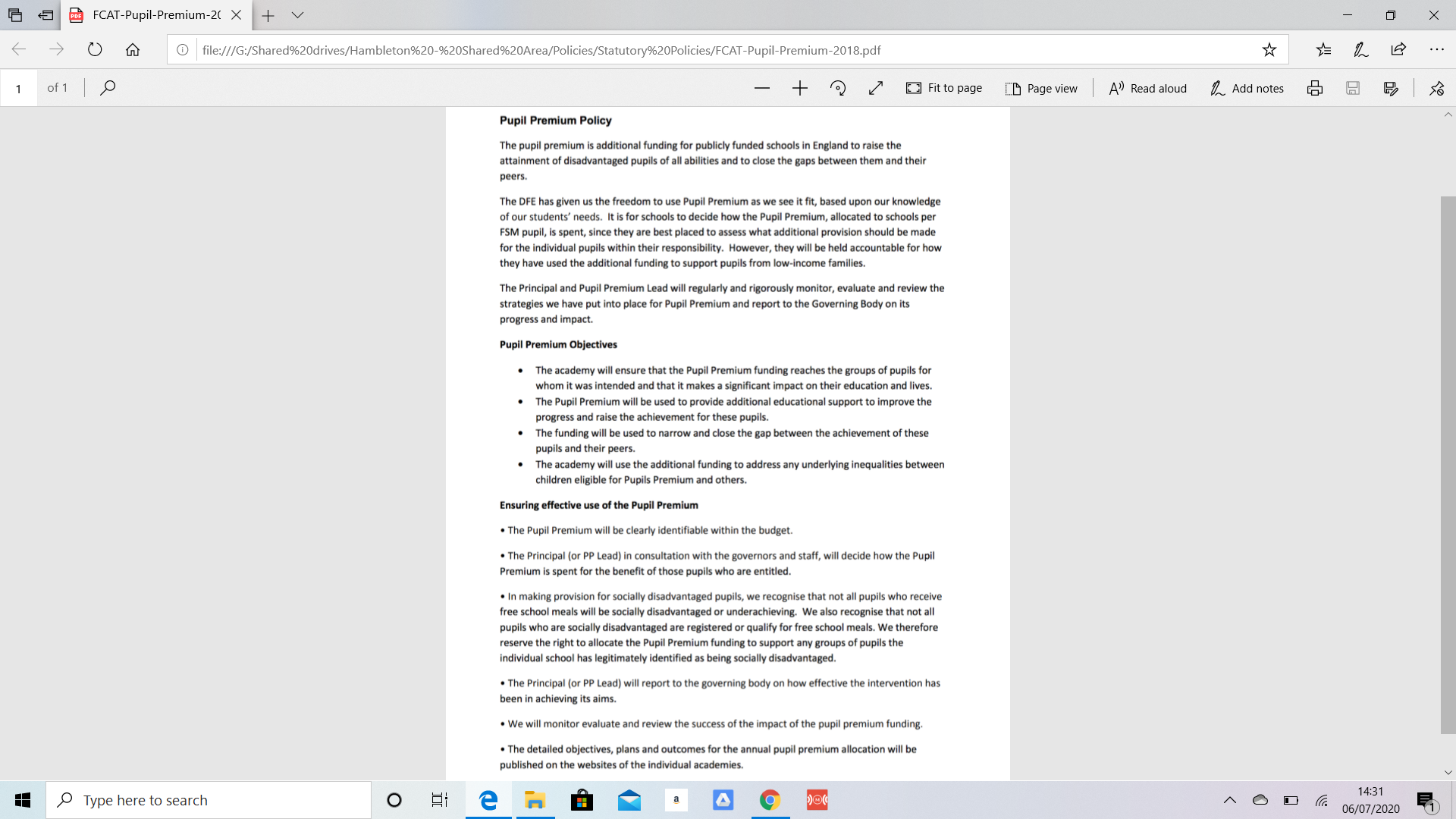 Hambleton Primary Academy2022-2023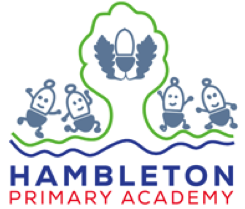 Pupil Premium PolicyApproved by:Holly Wood - HeadteacherDate: September 2023Last reviewed on:September 2022September 2022Next review due by:September 2024September 2024